E12325 								Scheda creata il 25 febbraio 2023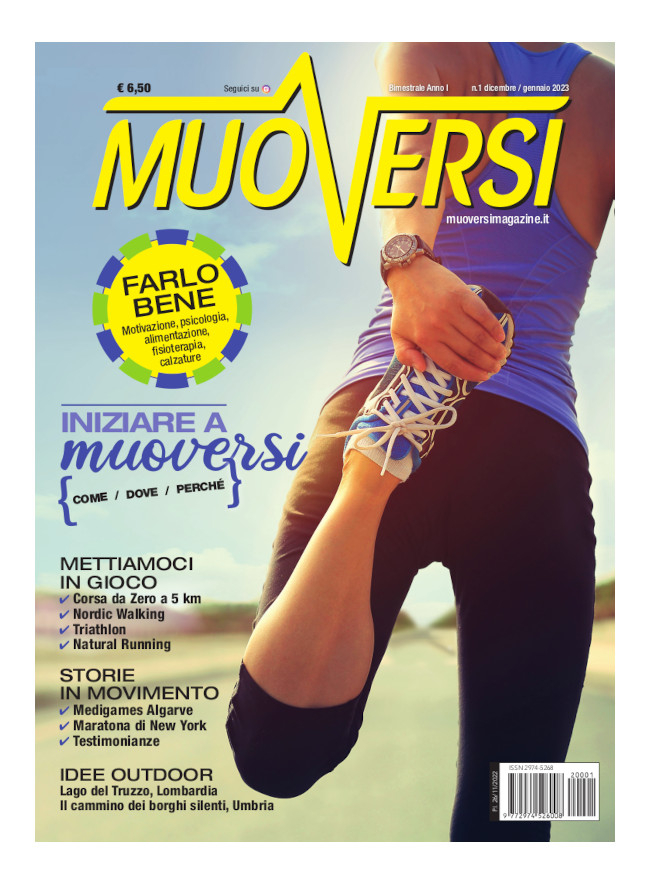 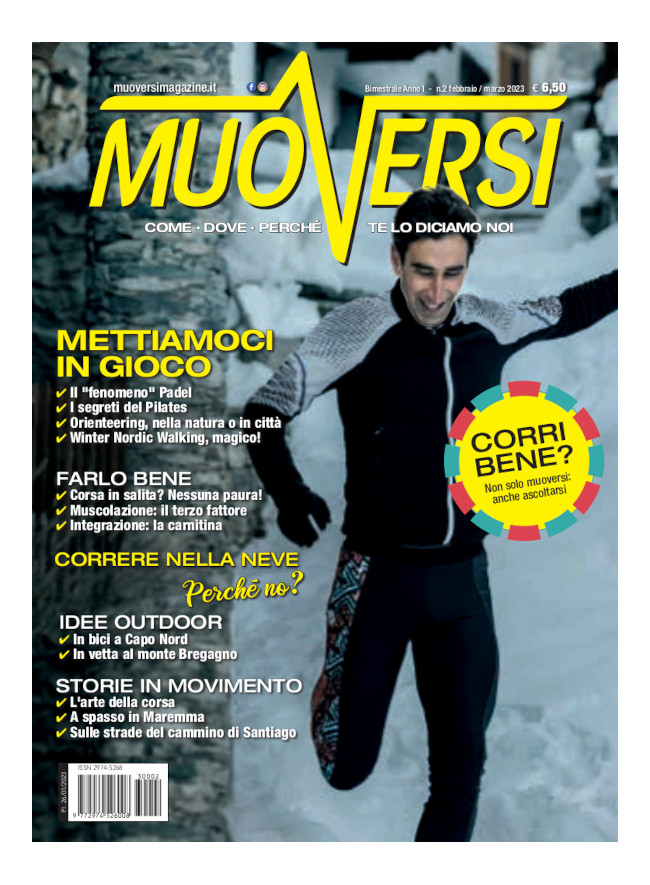 Descrizione bibliografica*Muoversi. - Anno 1, n. 1 (dic.[2022]-gen. 2023)-    . - Locate di Triulzi : C&C, 2022-    . - volumi : ill. ; 26 cm. ((Bimestrale. - Pubblicato anche online. - ISSN 2974-5268. - CFI1097556Soggetto: Corse podistiche – PeriodiciClasse: D796.42505